Publicado en Catalunya el 04/06/2012 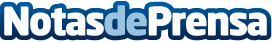 Juan Forlín celebra su banquete de boda en Can MarletEl jugador blanquiazul se casó el pasado viernes 1 de junio en la ermita de Sant Martí de Riells en una ceremonia oficiada por el padre y escritor Jaume Reixach y celebró su banquete de boda en la masía de finales del siglo XVII situada en el Parque Natural del Montseny, Can MarletDatos de contacto:Can MarletNota de prensa publicada en: https://www.notasdeprensa.es/juan-forlin-celebra-su-banquete-de-boda-en-can-marlet Categorias: Celebraciones http://www.notasdeprensa.es